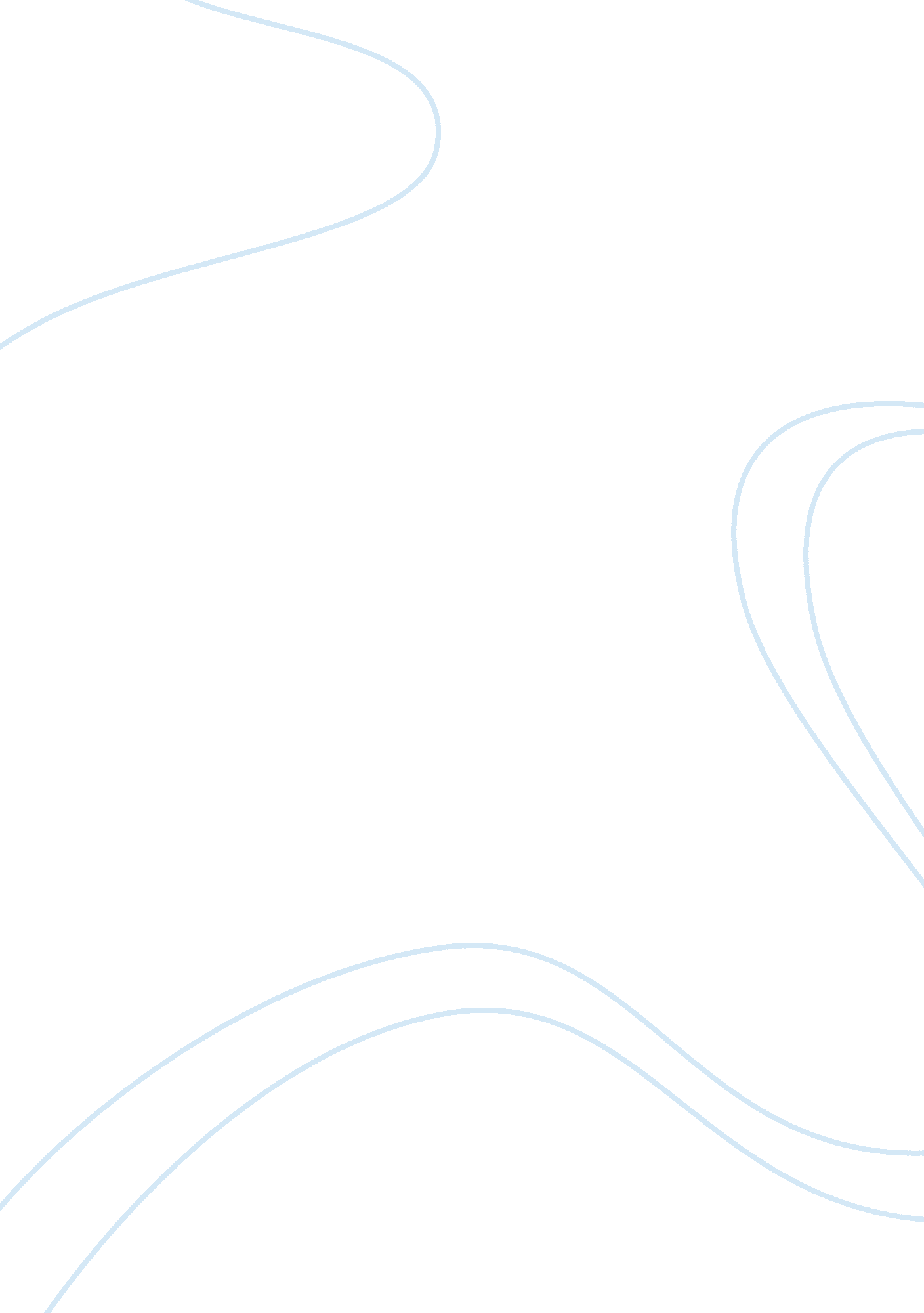 Employment history essay sampleBusiness, Employment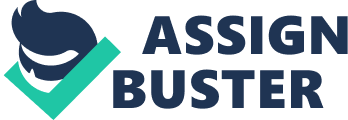 I am an exceptionally hardworking individual trained to work efficiently in any type of environment. I am able to work under stressful circumstances and remain calm and collective. My team working skills are outstanding as I have had the responsibility of bringing a team together and implementing the meaning of team to other members in my work surroundings. I strive to be the best I can be and achieve all that I can, there is never an end to a learning process and innovation is always the way forward pointing you in the direction of success. Employment History 
September 12 – Present 
Life Hair 
Senior Stylist 
Cutting, Coloring and Styling 
Training in Aveda products 
Reception duties 
Customer service 
Cashing up 
In salon education 
Domestic duties 
Maintaining targets Unfortunately this salon will be closing down. March 12- August 12 
Sean Hanna 
Part time Receptionist 
Customer Service 
Working with Salon Genius 
Banking 
Booking and confirming appointments 
Stock Orders 
Retail Sales 
Other Reception Duties July 11 – Oct 11 
Reed Specialist Recruitment (internship) 
Intern 
Registrations 
Chasing and sourcing leads 
References 
Taking calls and taking messages 
Working with Lotus Notes 
Searching online applications 
Speculating candidates 
Drops and meetings with clients 
Administration duties 
Sourcing candidates 
Confirming and booking interviews 
Business development calls 
Understanding targets that must be met over each period 
Attending courses on recruitment perm consultancy and the A-Z of the temps desk Formatting CV’s 
August 07 – June 11 
Headmasters Wandsworth 
Hairdresser/Duty Manager/In salon educator I worked in Headmasters Wandsworth as a Senior Stylist/Duty Manager/In salon educator, I also trained with Headmasters Ham Academy to achieve my qualification. I have gained outstanding customer service skills and have attended several L’Oreal courses to widen my hairdressing knowledge. Cutting/Coloring/Styling 
In salon education 
Stock orders 
Team meetings 
Personal Focus sessions 
Interviews 
Banking 
Reception duties 
Maintaining personal targets and teams 
Customer Service 
Other management duties November 06 – July 07 
Dolland&Atchinsons 
Optical Advising Assistant I worked here as a part time job whilst in school Testing for Diabetes & Glaucoma 
Client consultations for glasses 
Reception 
Confirming appointments Reference Below 
Clare Mcgovern 
Headmasters Wandsworth 
100 Southside Shopping Centre 
Wandsworth 
London 
SW18 4TG 
Tel: 02088740300 